Solicitud de Celebración del Sacramento en el Templo ParroquialLos abajo firmantes solicitamos celebrar nuestro matrimonio en la Parroquia Santa María de las Condes. Declaramos que estamos conscientes que es un lugar de culto para toda la comunidad, por lo que nos comprometemos a cumplir con los siguientes compromisos:Respetar el horario establecido. La Celebración debe comenzar a más tardar 30 minutos después del horario asignado, es decir a las 18:30 hrs. En caso de excederse ese  horario podrá celebrarse solo el Sacramento (sin Misa). Si el horario de comienzo se excede en 45 minutos (18:45 hrs.) no se podrá celebrar el Matrimonio. Esto se debe a que deben dejarse un margen razonable con la Misa de 20 horas que se celebra todos los días en la parroquia.En lo que respecta a la ornamentación e iluminación la parroquia se les presta con lo que tiene. Por lo que salvo las flores que ustedes quieran reponer en los floreros para que así estén frescas, les pedimos no poner flores ni adornos adicionales en pasillos, bancas ni presbiterio. Gracias por respetarnos y elegir esta parroquia como es. Para ver el tema de las flores, hablen con el sacristán (Roberto).  Para tener sus datos pueden hablar en la administración o en la oficina parroquial.Respecto al coro y la música, les pedimos respeten el lugar y la celebración Sagrada, por lo que solo deben interpretarse CANCIONES LITÚRGICAS (sólo cantos de misa), así también comportarse adecuadamente antes, durante y después la celebración. Les recomendamos exigirles con anticipación el repertorio para revisarlo juntos. Respecto a la amplificación se debe usar la disponible en la Parroquia, no se puede instalar amplificación adicional.Favor colaborar con la limpieza del Templo. Avisar a sus familiares y amigos que no se debe esparcir pétalos de flores dentro del templo. Y si se esparcirán papeles hacerlo bajando los escalones de la entrada del templo para evitar que se vuelvan hacia adentro del templo. Y de ser necesario, ya que la suciedad en mucha, favor colaborar con la limpieza del Templo y la salida.Con los fotógrafos y camarógrafos les pedimos que sean claros en exigirles el respeto adecuado a ustedes, al lugar y la celebración ya que a veces son excesivamente invasivos y no se visten ni comportan según la ocasión, distrayéndolos a ustedes y sus invitados, al que celebra el matrimonio. Les pedimos reservarse medios para exigirles que cumplan con respetar lo que se les pide.Para que la parroquia esté siempre en un estado adecuado y disponible para los que necesitan celebrar la fe y consagrar a Dios un tiempo de sus vidas, tratamos de tenerla limpia, iluminada y ordenada. Nos corresponde a todos asumir los costos que ello significa, por eso y teniendo en cuenta los gastos involucrados en personal y servicios, les pedimos hacer un aporte a la parroquia. Con esa donación cubren los gastos derivados de usar la Iglesia para que en ella celebre su matrimonio (horas extra del personal, luz, aseos, servicios y en invierno un adicional por la calefacción) y manifiestan su compromiso de ayudar a cuidar la parroquia y llevar a cabo las tareas pastorales. Cualquier consulta no duden en hacerla, y si necesitan conversar con el sacerdote a cargo pueden pedir a la secretaria una reunión lo antes posible. Nuestra idea es ayudarlos en lo que podamos.Nombre Novio:…………………………………………………….       Teléfono Celular………………………….Mail Novio:………………………………………………………….Nombre Novia:……………………………………………………..      Teléfono Celular………………………….Mail Novia:………………………………………………………….Fecha del Matrimonio……………………………………………..Hora:……………......................Nos comprometemos a cumplir los compromisos detallados en este documento………………………………………….                                            ………………………………………………...          Firma del Novio                                                                 Firma de la NoviaFecha de la reserva:……………………………………………………..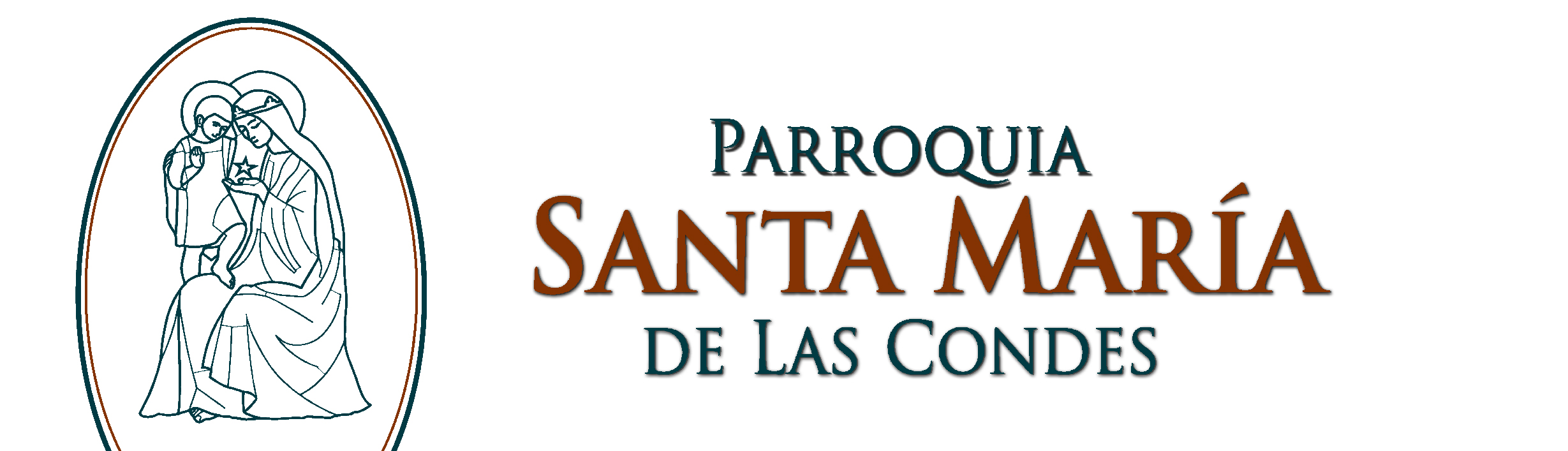 